Результаты освоения курса дополнительного образования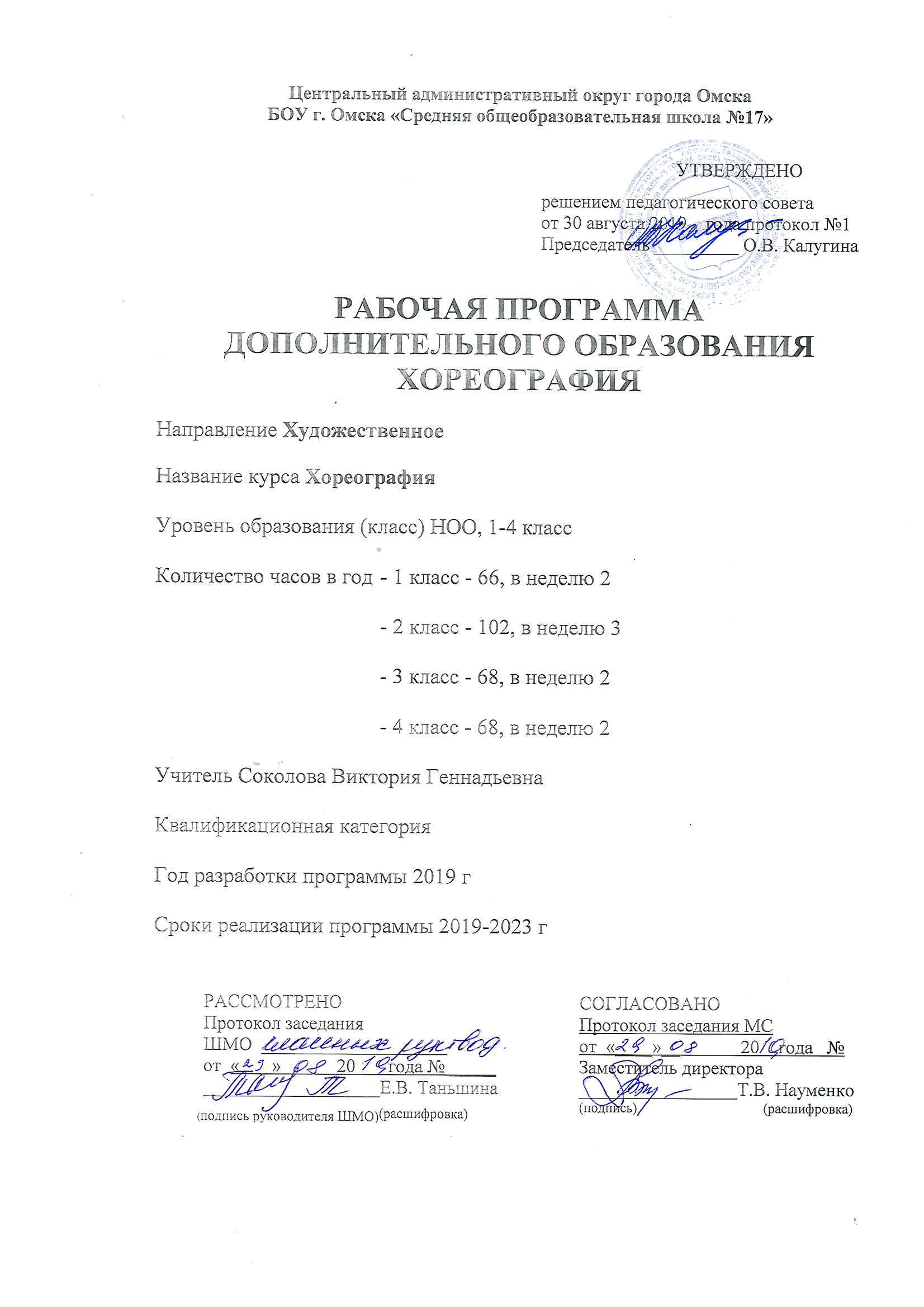 Хореография1 классЛичностные результатыФормирование внутренней позиции обучающегося, которая находит отражение в эмоционально-положительном отношении обучающегося к образовательному учреждению через интерес к ритмико-танцевальным, хореографическим комбинациям. Наличие эмоционально-ценностного отношения к искусству, физическим упражнениям. Развитие эстетического вкуса, культуры поведения, общения, художественно-творческой и танцевальной способности. Метапредметные результаты:Регулятивные: - способность обучающегося понимать и принимать учебную цель и задачи;  - в сотрудничестве с учителем ставить новые учебные задачи; - накопление представлений о ритме, синхронном движении. - наблюдение за разнообразными явлениями жизни и искусства в учебной и внеурочной деятельности Познавательныe:- навык умения учиться: решение творческих задач, поиск, анализ и интерпретация информации с помощью учителя. - соотносить темп движений с темпом музыкального произведения;- выполнять задания после показа и по словесной инструкции учителя; - начинать и заканчивать движения в соответствии со звучанием музыки. Коммуникативные:	- умение координировать свои усилия с усилиями других; - задавать вопросы, работать в парах, коллективе, не создавая проблемных ситуаций. Предметные результаты- готовиться к занятиям, строиться в колонну по одному, находить свое место в строю и входить в зал организованно;- под музыку, приветствовать учителя, занимать правильное исходное положение (стоять прямо, не опускать голову, без лишнего напряжения в коленях и плечах, не сутулиться), равняться в шеренге, в колонне; - ходить свободным естественным шагом, двигаться по залу в разных направлениях, не мешая друг другу;- ходить и бегать по кругу с сохранением правильных дистанций, не сужая круг и не сходя с его линии;- ритмично выполнять несложные движения руками и ногами;- выполнять игровые и плясовые движения.Содержание курса дополнительного образования указанием форм организации и видов деятельности.Основное содержание курса представлено следующими содержательными линиями: ритмика и основы хореографии, азбука классического танца, народный танец и бальный танец.Ритмика и основы хореографии включает в себя ритмические упражнения и музыкальные игр, которые формируют восприятие музыкального материала, развивают чувство ритма, обогащают музыкально-слуховые представления, развивают умение координировать движения с музыкой.Азбука классического танца – это понятие об основных танцевальных движениях. Место хореографии в современном мировом искусстве. Просмотр видеоматериалов о творчестве великих танцоров. Понятие о выразительных средствах классического и народного танцев. Освоение терминологии танцора. Азбука природы музыкального движения. Понятие об экзерсисе. Позиции ног. Позы классического танца. Понятие об особенностях тела, о темпераменте, о чувстве ритма, о музыкальном слухе и координации движений, освоение поз и движений классического танца.Народный танец. Существую ходы русского танца: простой, переменный, с ударами, дробный. Элементы русского танца: вынос ноги на каблук вперёд, в сторону, дроби на 1/8, гармошка, ёлочка. Детские танцы. Упражнения на укрепление мышц рук, ног, спины и шеи. Понятие о режиме дня танцора и о здоровом образе жизни, о природных задатках, способствующих успеху в танцевальном искусстве, и о путях их развития. О особенностях работы опорно-двигательного аппарата юного танцора. Понятие о профессиональном мастерстве танцора. Правила танцевального этикета. Освоение поз и движений народных танцев.Бальные танцы. Программа включает правила поведения в танцевальном классе, техника безопасности. Показательные выступления. Исторические бальные танцы. Танцы европейской и латиноамериканской программы – их особенности и своеобразие. Особенности танцев свободной композиции. Виды музыкального сопровождения. Современные технические средства музыкального сопровождения. Художественный образ в музыкальном отображении. Соотношение пространственных построений с музыкой.Результаты освоения курса дополнительного образованияХореография2 классЛичностные результатыФормирование внутренней позиции обучающегося, которая находит отражение в эмоционально-положительном отношении обучающегося к образовательному учреждению через интерес к ритмико-танцевальным, хореографическим комбинациям. Наличие эмоционально-ценностного отношения к искусству, физическим упражнениям. Развитие эстетического вкуса, культуры поведения, общения, художественно-творческой и танцевальной способности. Метапредметные результаты:Регулятивные: - способность обучающегося понимать и принимать учебную цель и задачи;  - в сотрудничестве с учителем ставить новые учебные задачи; - накопление представлений о ритме, синхронном движении. - наблюдение за разнообразными явлениями жизни и искусства в учебной и внеурочной деятельности Познавательныe:- навык умения учиться: решение творческих задач, поиск, анализ и интерпретация информации с помощью учителя. - соотносить темп движений с темпом музыкального произведения;- выполнять задания после показа и по словесной инструкции учителя; - начинать и заканчивать движения в соответствии со звучанием музыки. Коммуникативные:	- умение координировать свои усилия с усилиями других; - задавать вопросы, работать в парах, коллективе, не создавая проблемных ситуаций. Предметные результаты- готовиться к занятиям, строиться в колонну по одному, находить свое место в строю и входить в зал организованно;- под музыку, приветствовать учителя, занимать правильное исходное положение (стоять прямо, не опускать голову, без лишнего напряжения в коленях и плечах, не сутулиться), равняться в шеренге, в колонне; - ходить свободным естественным шагом, двигаться по залу в разных направлениях, не мешая друг другу;- ходить и бегать по кругу с сохранением правильных дистанций, не сужая круг и не сходя с его линии;- ритмично выполнять несложные движения руками и ногами;- выполнять игровые и плясовые движения.Содержание курса дополнительного образования указанием форм организации и видов деятельности.Основное содержание курса представлено следующими содержательными линиями: ритмика и основы хореографии, азбука классического танца, народный танец и бальный танец.Ритмика и основы хореографии включает в себя ритмические упражнения и музыкальные игр, которые формируют восприятие музыкального материала, развивают чувство ритма, обогащают музыкально-слуховые представления, развивают умение координировать движения с музыкой.Азбука классического танца – это понятие об основных танцевальных движениях. Место хореографии в современном мировом искусстве. Просмотр видеоматериалов о творчестве великих танцоров. Понятие о выразительных средствах классического и народного танцев. Освоение терминологии танцора. Азбука природы музыкального движения. Понятие об экзерсисе. Позиции ног. Позы классического танца. Понятие об особенностях тела, о темпераменте, о чувстве ритма, о музыкальном слухе и координации движений, освоение поз и движений классического танца.Народный танец. Существую ходы русского танца: простой, переменный, с ударами, дробный. Элементы русского танца: вынос ноги на каблук вперёд, в сторону, дроби на 1/8, гармошка, ёлочка. Детские танцы. Упражнения на укрепление мышц рук, ног, спины и шеи. Понятие о режиме дня танцора и о здоровом образе жизни, о природных задатках, способствующих успеху в танцевальном искусстве, и о путях их развития. О особенностях работы опорно-двигательного аппарата юного танцора. Понятие о профессиональном мастерстве танцора. Правила танцевального этикета. Освоение поз и движений народных танцев.Бальные танцы. Программа включает правила поведения в танцевальном классе, техника безопасности. Показательные выступления. Исторические бальные танцы. Танцы европейской и латиноамериканской программы – их особенности и своеобразие. Особенности танцев свободной композиции. Виды музыкального сопровождения. Современные технические средства музыкального сопровождения. Художественный образ в музыкальном отображении. Соотношение пространственных построений с музыкой.Результаты освоения курса дополнительного образованияХореография3 классЛичностные результатыФормирование внутренней позиции обучающегося, которая находит отражение в эмоционально-положительном отношении обучающегося к образовательному учреждению через интерес к ритмико-танцевальным, хореографическим комбинациям. Наличие эмоционально-ценностного отношения к искусству, физическим упражнениям. Развитие эстетического вкуса, культуры поведения, общения, художественно-творческой и танцевальной способности. Метапредметные результаты:Регулятивные: - способность обучающегося понимать и принимать учебную цель и задачи;  - в сотрудничестве с учителем ставить новые учебные задачи; - накопление представлений о ритме, синхронном движении. - наблюдение за разнообразными явлениями жизни и искусства в учебной и внеурочной деятельности Познавательныe:- навык умения учиться: решение творческих задач, поиск, анализ и интерпретация информации с помощью учителя. - соотносить темп движений с темпом музыкального произведения;- выполнять задания после показа и по словесной инструкции учителя; - начинать и заканчивать движения в соответствии со звучанием музыки. Коммуникативные:	- умение координировать свои усилия с усилиями других; - задавать вопросы, работать в парах, коллективе, не создавая проблемных ситуаций. Предметные результаты- готовиться к занятиям, строиться в колонну по одному, находить свое место в строю и входить в зал организованно;- под музыку, приветствовать учителя, занимать правильное исходное положение (стоять прямо, не опускать голову, без лишнего напряжения в коленях и плечах, не сутулиться), равняться в шеренге, в колонне; - ходить свободным естественным шагом, двигаться по залу в разных направлениях, не мешая друг другу;- ходить и бегать по кругу с сохранением правильных дистанций, не сужая круг и не сходя с его линии;- ритмично выполнять несложные движения руками и ногами;- выполнять игровые и плясовые движения.Содержание курса дополнительного образования указанием форм организации и видов деятельности.Основное содержание курса представлено следующими содержательными линиями: ритмика и основы хореографии, азбука классического танца, народный танец и бальный танец.Ритмика и основы хореографии включает в себя ритмические упражнения и музыкальные игр, которые формируют восприятие музыкального материала, развивают чувство ритма, обогащают музыкально-слуховые представления, развивают умение координировать движения с музыкой.Азбука классического танца – это понятие об основных танцевальных движениях. Место хореографии в современном мировом искусстве. Просмотр видеоматериалов о творчестве великих танцоров. Понятие о выразительных средствах классического и народного танцев. Освоение терминологии танцора. Азбука природы музыкального движения. Понятие об экзерсисе. Позиции ног. Позы классического танца. Понятие об особенностях тела, о темпераменте, о чувстве ритма, о музыкальном слухе и координации движений, освоение поз и движений классического танца.Народный танец. Существую ходы русского танца: простой, переменный, с ударами, дробный. Элементы русского танца: вынос ноги на каблук вперёд, в сторону, дроби на 1/8, гармошка, ёлочка. Детские танцы. Упражнения на укрепление мышц рук, ног, спины и шеи. Понятие о режиме дня танцора и о здоровом образе жизни, о природных задатках, способствующих успеху в танцевальном искусстве, и о путях их развития. О особенностях работы опорно-двигательного аппарата юного танцора. Понятие о профессиональном мастерстве танцора. Правила танцевального этикета. Освоение поз и движений народных танцев.Бальные танцы. Программа включает правила поведения в танцевальном классе, техника безопасности. Показательные выступления. Исторические бальные танцы. Танцы европейской и латиноамериканской программы – их особенности и своеобразие. Особенности танцев свободной композиции. Виды музыкального сопровождения. Современные технические средства музыкального сопровождения. Художественный образ в музыкальном отображении. Соотношение пространственных построений с музыкой.Результаты освоения курса дополнительного образованияХореография4 классЛичностные результатыФормирование внутренней позиции обучающегося, которая находит отражение в эмоционально-положительном отношении обучающегося к образовательному учреждению через интерес к ритмико-танцевальным, хореографическим комбинациям. Наличие эмоционально-ценностного отношения к искусству, физическим упражнениям. Развитие эстетического вкуса, культуры поведения, общения, художественно-творческой и танцевальной способности. Метапредметные результаты:Регулятивные: - способность обучающегося понимать и принимать учебную цель и задачи;  - в сотрудничестве с учителем ставить новые учебные задачи; - накопление представлений о ритме, синхронном движении. - наблюдение за разнообразными явлениями жизни и искусства в учебной и внеурочной деятельности Познавательныe:- навык умения учиться: решение творческих задач, поиск, анализ и интерпретация информации с помощью учителя. - соотносить темп движений с темпом музыкального произведения;- выполнять задания после показа и по словесной инструкции учителя; - начинать и заканчивать движения в соответствии со звучанием музыки. Коммуникативные:	- умение координировать свои усилия с усилиями других; - задавать вопросы, работать в парах, коллективе, не создавая проблемных ситуаций. Предметные результаты- готовиться к занятиям, строиться в колонну по одному, находить свое место в строю и входить в зал организованно;- под музыку, приветствовать учителя, занимать правильное исходное положение (стоять прямо, не опускать голову, без лишнего напряжения в коленях и плечах, не сутулиться), равняться в шеренге, в колонне; - ходить свободным естественным шагом, двигаться по залу в разных направлениях, не мешая друг другу;- ходить и бегать по кругу с сохранением правильных дистанций, не сужая круг и не сходя с его линии;- ритмично выполнять несложные движения руками и ногами;- выполнять игровые и плясовые движения.Содержание курса дополнительного образования указанием форм организации и видов деятельности.Основное содержание курса представлено следующими содержательными линиями: ритмика и основы хореографии, азбука классического танца, народный танец и бальный танец.Ритмика и основы хореографии включает в себя ритмические упражнения и музыкальные игр, которые формируют восприятие музыкального материала, развивают чувство ритма, обогащают музыкально-слуховые представления, развивают умение координировать движения с музыкой.Азбука классического танца – это понятие об основных танцевальных движениях. Место хореографии в современном мировом искусстве. Просмотр видеоматериалов о творчестве великих танцоров. Понятие о выразительных средствах классического и народного танцев. Освоение терминологии танцора. Азбука природы музыкального движения. Понятие об экзерсисе. Позиции ног. Позы классического танца. Понятие об особенностях тела, о темпераменте, о чувстве ритма, о музыкальном слухе и координации движений, освоение поз и движений классического танца.Народный танец. Существую ходы русского танца: простой, переменный, с ударами, дробный. Элементы русского танца: вынос ноги на каблук вперёд, в сторону, дроби на 1/8, гармошка, ёлочка. Детские танцы. Упражнения на укрепление мышц рук, ног, спины и шеи. Понятие о режиме дня танцора и о здоровом образе жизни, о природных задатках, способствующих успеху в танцевальном искусстве, и о путях их развития. О особенностях работы опорно-двигательного аппарата юного танцора. Понятие о профессиональном мастерстве танцора. Правила танцевального этикета. Освоение поз и движений народных танцев.Бальные танцы. Программа включает правила поведения в танцевальном классе, техника безопасности. Показательные выступления. Исторические бальные танцы. Танцы европейской и латиноамериканской программы – их особенности и своеобразие. Особенности танцев свободной композиции. Виды музыкального сопровождения. Современные технические средства музыкального сопровождения. Художественный образ в музыкальном отображении. Соотношение пространственных построений с музыкой.Тематическое планирование 1 классТематическое планирование 2 классТематическое планирование 3 классТематическое планирование 4 класс№п\пТема урокаКол-во час.Планируемая неделя, месяцПримечание1Введение. Что такое ритмика. Беседа о технике безопасности на уроке, при разучивании танцев.21 неделя сентября2Постановка корпуса. Разучивание поклона.42-3 неделя сентября3Позиции ног 64неделя сентября;1-2 неделя октября4Позиции рук43-4 неделя октября5Позиции корпуса25 неделя октября6Построение по фигурам22 неделя ноября7Ходьба с координацией рук и ног.23 неделя ноября8Изучение элементов партерной гимнастики.24 неделя ноября9Упражнения для профилактики плоскостопия21 неделя декабря10Танцевальная зарядка.22 неделя декабря11Прыжки с двух ног23 неделя декабря12Упражнения, развивающие пластику.24 неделя декабря13Галоп, шаг Польки 23 неделя января14Приставной шаг и движения на каблучок24 неделя января15Упражнения для укрепления брюшного пресса25 неделя января16«Мостик» из положения лежа21 неделя февраля17«Лодочка», «Корзиночка»23 неделя февраля18«Свечка»25 неделя февраля19Разучивание элементов Польки21 неделя марта20Настроение в музыке и танце. Характер исполнения22 неделя марта21Разучивание элементов народно-сценического танца «Матрешка»23 неделя марта22Простой хороводный шаг21 неделя апреля23Шаг с притопом на месте22 неделя апреля24Полуприседание с выставлением ноги на пятку 23 неделя апреля25Подвижные игры24 неделя апреля26Прыжки с поджатыми ногами25 неделя апреля26Прыжки «Разножка»22 неделя мая28Закрепление пройденного материала23 неделя мая29Контрольный урок. Показательное выступление.24 неделя мая№п\пТема урокаКол-во час.Планируемая неделя, месяцПримечание1Обучение ритмике во 2 классе. Беседа о технике безопасности на уроке, при разучивании танцев31 неделя сентября2Постановка корпуса. Разучивание поклона.152-3-4 неделя сентября1 неделя октября3Упражнения на дыхание. Упражнения для развития правильной осанки.122-3-4-5 неделя октября;4Позиции ног 123-4-5 неделя ноября1 неделя декабря5Построения. Движения по линии танца.122-3-4 неделя декабря3 неделя января6Постановка танца «Мышиный переполох»154-5 неделя января2-3-4 неделя февраля7Постановка танца «Детство»151-2-3 неделя марта1-2 неделя апреля8Элементы партерной гимнастики.123-4-5 неделя апреля2 неделя мая9Упражнения для профилактики плоскостопия63-4 неделя мая№п\пТема урокаКол-во час.Планируемая неделя, месяцПримечание1Обучение ритмике в 3 классе. Беседа о технике безопасности на уроке, при разучивании танцев. Ходьба. Виды ходьбы21 неделя сентября2Элементы гимнастики Разучивание разминки82-3-4 неделя сентября1 неделя октября3Азбука ритмической гимнастики Позиции рук. Основные правила Позиции ног. Основные правила82-3-4-5 неделя октября;4Упражнения на развитие координации.Ходьба с координацией рук и ног83-4-5 неделя ноября1 неделя декабря5Позиции в паре. Основные правила82-3-4 неделя декабря3 неделя января6Постановка танца «Звезды»104-5 неделя января2-3-4 неделя февраля7Растяжка (шпагат мостик березка)101-2-3 неделя марта1-2 неделя апреля8Элементы народного танцаРазучивание танцевальных связок83-4-5 неделя апреля2 неделя мая9Импровизация43-4 неделя мая№п\пТема урокаКол-во час.Планируемая неделя, месяцПримечание1Обучение ритмике в 3 классе. Беседа о технике безопасности на уроке, при разучивании танцев. Ходьба. Виды ходьбы21 неделя сентября2Элементы гимнастики Разучивание разминки82-3-4 неделя сентября1 неделя октября3Азбука ритмической гимнастики Позиции рук. Основные правила Позиции ног. Основные правила82-3-4-5 неделя октября;4Упражнения на развитие координации.Ходьба с координацией рук и ног83-4-5 неделя ноября1 неделя декабря5Позиции в паре. Основные правила82-3-4 неделя декабря3 неделя января6Постановка танца «Звезды»104-5 неделя января2-3-4 неделя февраля7Растяжка (шпагат мостик березка)101-2-3 неделя марта1-2 неделя апреля8Элементы народного танцаРазучивание танцевальных связок83-4-5 неделя апреля2 неделя мая9Импровизация43-4 неделя мая